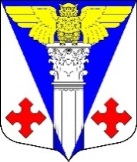 Администрация муниципального образования«Котельское сельское поселение»Кингисеппского муниципального района Ленинградской областиПОСТАНОВЛЕНИЕ  от 07.04.2022 г. № 86Об утверждении административного регламента предоставления администрацией муниципального образования «Котельское сельское поселение» Кингисеппского муниципального района Ленинградской области муниципальной услуги «Установление публичного сервитута в отношенииземельных участков и (или) земель, находящихся в муниципальной собственности (государственнаясобственность на которые не разграничена), для их использования в целях, предусмотренных  подпунктами1-7 пункта 4 статьи 23 Земельного кодекса Российской Федерации»В соответствии с Земельным кодексом Российской Федерации, Федеральными законами от 06.10.2003 № 131-ФЗ «Об общих принципах организации местного самоуправления в Российской Федерации», от 27.07.2010 №210-ФЗ «Об организации предоставления государственных и муниципальных услуг», администрация муниципального образования «Котельское сельское поселение»ПОСТАНОВЛЯЕТ:Утвердить административный регламент по предоставлению муниципальной услуги «Установление публичного сервитута в отношении земельных участков и (или) земель, находящихся в муниципальной собственности (государственная собственность на которые не разграничена), для их использования в целях, предусмотренных подпунктами 1-7 пункта 4 статьи 23 Земельного кодекса Российской Федерации» согласно приложению.Признать утратившим силу Постановление администрации от 16.05.2016 г. № 108 «Об утверждении административного регламента по предоставлению муниципальной услуги «Установление сервитута в отношении земельного участка, находящегося в собственности МО «Котельское сельское поселение»Опубликовать настоящее постановление в средствах массовой информации и разместить на официальном сайте МО «Котельское сельское поселение»	3. Постановление вступает в законную силу после его официального опубликования (обнародования).И.о. главы администрацииМО «Котельское СП»						 		Е.Г. Смирнова(С полным текстом Административного регламента можно ознакомиться на официальном сайте администрации МО «Котельское сельское поселение» по ссылке http://kotelskoe-adm.ru/uslugi/2%7Bpage-12%7D.html?)